Greenville Little League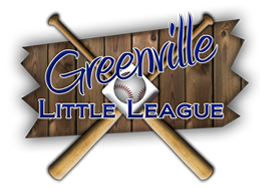 2017 Information• “Like Us” on FACEBOOK to receive important updates and information – Search: Greenville Little League Association.  Major announcements are posted on our Facebook page to reach the most people the quickest.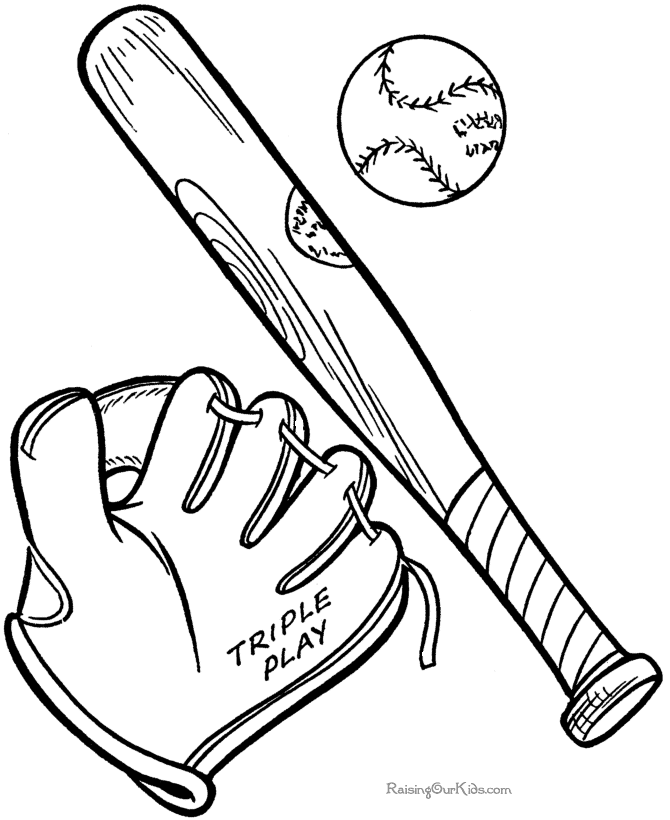 • Email – info@greenvillellbaseball.com (don’t forget the ll between greenville and baseball)• Website – www.greenvillellbaseball.com(don’t forget the ll between greenville and baseball)Mandatory Player Evaluations:• Saturday March 25th (7-8 year olds) @ GHS football field 12-2 PM				(11-12 year olds) @ GHS football field 2-3:30 PM				(9-10 year olds) @ GHS football field 3:30 – 5 PM***Rain Make-up Day is Sunday – Same times and location***• Monday March 27th (Make-up - Any age Group) @ Hempfield Elementary                                    School Gym at 6 PMT-Ball participants: will be contacted later in the spring.  There are no player evaluations for T-Ball.  T-Ball season generally starts in early JUNE. We need parents to help coach T-Ball teams…email us if you can help.Field Work Days: Saturday April 1, 8, 15, 22   9AM – 12 PM…Adult help is greatly needed to get the fields / complex ready for the upcoming season.  One day of help (9AM-12 Noon) will count as volunteering to get your $50 refund back.Practices: Begin Week of April 1st on the fields (some teams may start prior at alternative sites).Raffle Tickets: Raffle Ticket stubs due to your manager no later than Friday April 28th.  Winners will be drawn opening day during the pre-game ceremonies.  If you think you can sell more tickets please let us know!!  Opening Day – Saturday April 29th   (Rain date Sunday April 30th)• 8:30 AM – Players meet on Packard Field for Pictures• 9:00 AM - Parade from Packard field to Little League Complex• 9:30 AM Pregame Ceremonies• 11 AM Games Begin **All volunteer coaches need to fill out the volunteer clearance forms.  So contact us via email ASAP if you plan on applying to help coach.